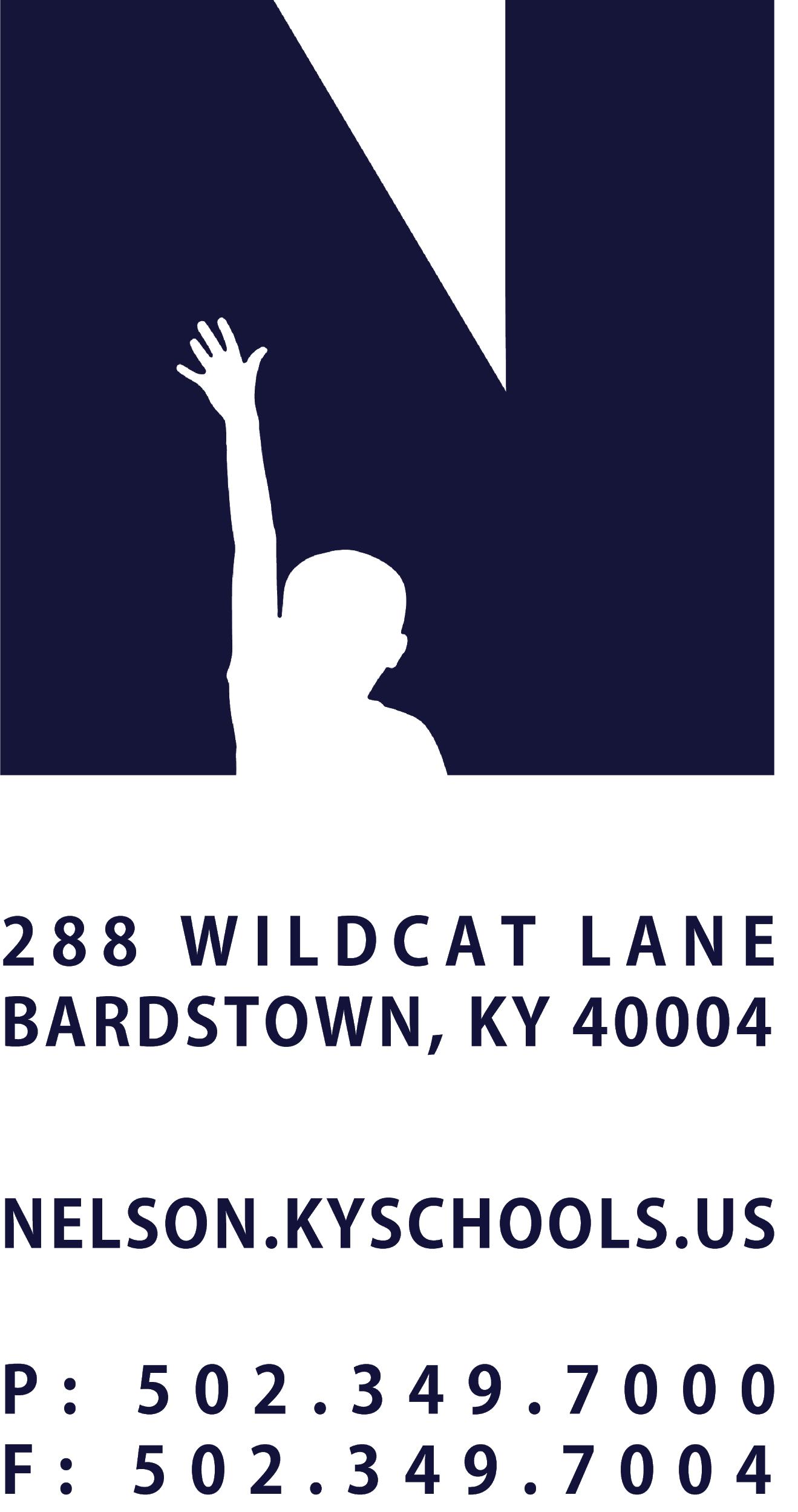 JOB TITLEWORKFORCE COLLABORATORREPORTS TOWORKFORCE DEVELOPMENT DIRECTORSALARY SCHEDULE/GRADE$15.00/HOURCONTRACTED DAYS AND/OR HOURSAS NEEDED EXEMPT STATUSNOT EXEMPTJOB CLASS CODE7342POSITION CLASSIFICATIONCLASSIFIED PROFESSIONALDATE APPROVEDQUALIFICATIONSBachelor’s Degree with experience and knowledge of the community and experience in collaborating with a variety of community partners and postsecondary institutions. Pursuit of a Master’s Degree is desired. POSITION SUMMARYThe Workforce Development Collaborator will partner with the Nelson County Schools workforce development team and counselors to connect upcoming graduates to work based experiences.  The position will partner with the Lincoln Trail Workforce Board and community partners to create work experiences for students.DISTRICT AND SCHOOL PRIORITY ALIGNMENTAlign actions with district and school values and core priorities. Evaluated based on the efficacy of aligned actions. PERFORMANCE RESPONSIBILITIESCollaborate with NCS workforce leaders and Bardstown City Schools to identify students for the summer works program.Provide advising & support to students & families.Facilitates application process for summer works program.Connect qualifying students to appropriate postsecondary options.Connect students to employers.Assist students in preparing applications & resumes for students when applying for positions.Mentor students during the summer works program. Coordinate marketing efforts as needed in correlation with Chamber & Lincoln Trail Workforce Board.Recruit employers for the program.Provide support to employers during the recruitment & application process.Process timesheets & payments for students.Conduct site visits to employers during the summer program.Demonstrate effective positive interpersonal and communication skills, with students, parents and staff.Demonstrate a commitment to professional growth.Demonstrate punctuality and regular attendance. Maintain appropriate professional appearance.Adhere to the appropriate code of ethics.Perform other duties as assigned by Superintendent or designee.KNOWLEDGE AND ABILITIESTo perform the responsibilities as previously outlined.Perform as a leader such that student achievement is maximized. PHYSICAL DEMANDSWork is performed while standing, sitting, or walking.Requires the ability to communicate effectively using speech, vision, and hearing.Requires the use of hands for simple grasping and fine manipulations.Requires bending, squatting, crawling, climbing, reaching.Requires the ability to lift, carry, push, or pull light weights.